1842 - Anno Mariano dei Minimi - 2017SUI PASSI DI MARIAPeregrinatio del Quadro Pellegrino della Madonna del Miracolonelle Comunità Ecclesiali italiane dell’Ordine dei Minimi30 settembre – 19 novembre 2017Carissimi,con grande gioia vogliamo intraprendere assieme a voi la Peregrinatio Mariae nelle comunità italiane dell’Ordine dei Minimi. Maria giungerà in mezzo a noi per parlarci ancora di conversione ed infondere nelle nostre realtà il profumo del Figlio di Dio. Lasciamoci inebriare da questa brezza rivitalizzante ed apriamoci con generosità e senza resistenze ad accogliere il suo pressante monito: «Qualsiasi cosa vi dica, fatela!» (Gv2, 6). È un appuntamento questo, che stiamo attendendo con trepidazione e per questo vogliamo prepararci a celebrarlo adeguatamente, in comunione con la nostra comunità ecclesiale e con tutte quelle della nostra Famiglia religiosa, l’Ordine dei Minimi. Alla Peregrinatio Mariae, Papa Francesco ha inteso concedere benevolmente il dono dell’indulgenza plenaria che si può lucrare alle solite condizioni. La Madonna del Miracolo attraverserà tutta l’Italia, stendendo il suo Manto di grazie sulle nostre città e contrade. Invochiamo la sua intercessione perché custodisca nella pace le nostre famiglie ed ottenga dal Signore per questa Famiglia religiosa il dono di numerose e sante vocazioni. Calendario della PeregrinatioGenova\Santuario 	30 settembre – 1 ottobreGenova\Marassi 		2 – 3 ottobreRimini 			4 – 5 ottobreTodi 				6 ottobreGrottaferrata		7 ottobreNapoli\Stella		8 - 9 ottobreNapoli\Basilica reale 	10 - 11 ottobreCastellammare di Stabia 12 – 13 ottobreVico Equense	14 – 15 ottobreMassalubrense	16 – 17 ottobreSalerno 	18 – 19 ottobreBari 20 – 21 ottobreGrottaglie 22 – 23 ottobreTaranto 24 – 25 ottobreCorigliano Calabro 26 – 27 ottobreCosenza 	28 – 29 ottobrePaola\Santuario 30 – 31 ottobrePaola\Monastero Minime 1 novembrePaterno Calabro 2 – 3 novembreLongobardi 4 – 5 novembreLamezia Terme 6 – 7 novembreCatanzaro 8 – 9 novembrePizzo 10 – 11 novembreCatona di Reggio Calabria 12 – 13 novembreMilazzo 	14-15 novembrePalermo 	16-17 novembreCagliari 	18-19 novembreMomenti della Peregrinatio* all’arrivoAccoglienza, fiaccolata fino in chiesa e Veglia Mariana** il giorno dopo- durante il giorno: venerazione del Quadro (da parte dei bambini delle scuole, delle Associazioni, dei movimenti parrocchiali…)- a sera: Eucarestia e congedo*** Pellegrina con il Quadro, sarà anche il Reliquiario che custodisce un pezzo della Tovaglia che adornava l’Altare quando è apparsa la MadonnaVi chiediamo, qualora fosse possibile, un libero contributo per le spese della Peregrinatio e per sostenere assieme ai nostri sacrifici l’onerosa manutenzione ordinaria della Cappella della Madonna.**** Per info:338-7673296 – 06\6793191	    p. Francesco Trebisondamadonnadelmiracolo@santandreadellefratte.it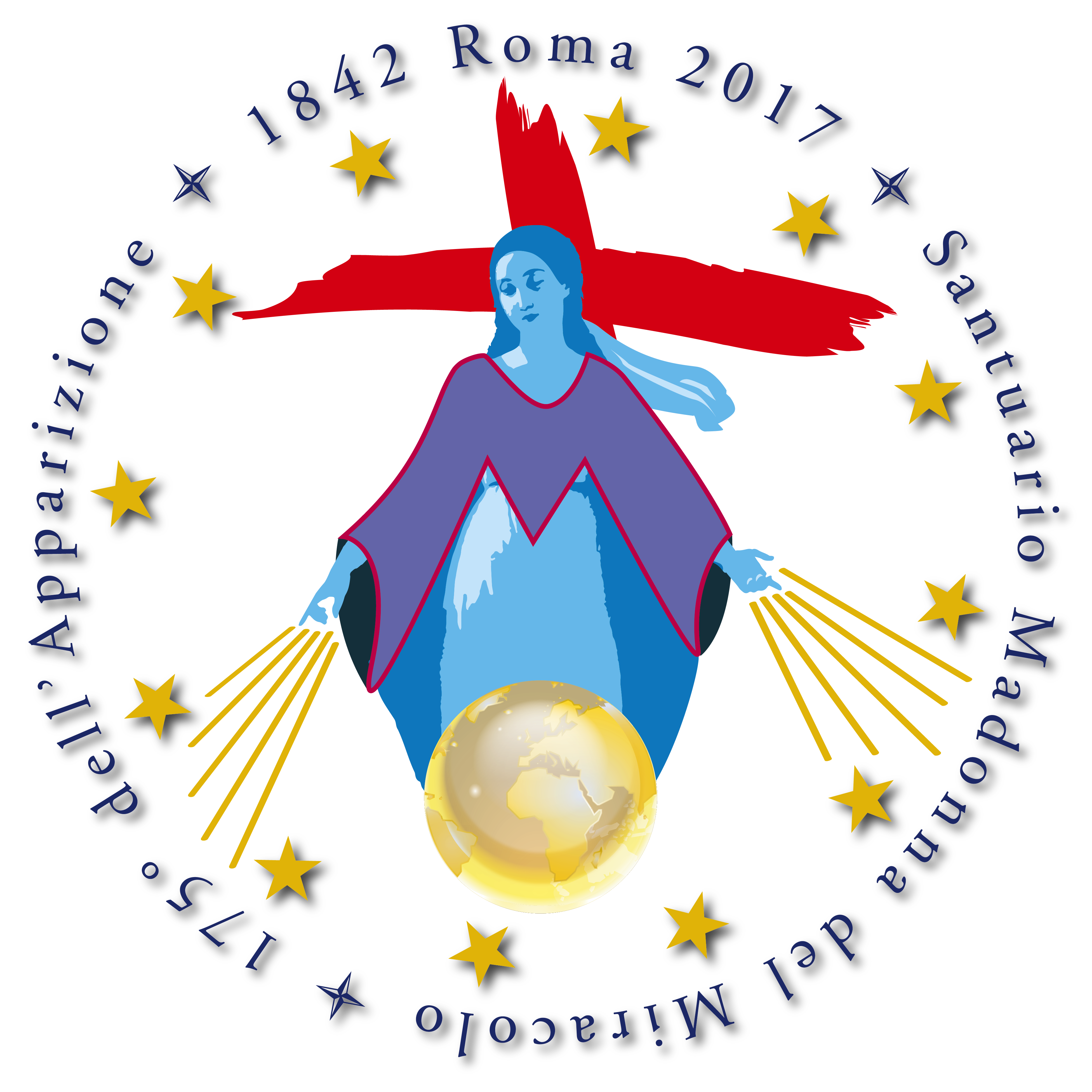 Basilica parrocchiale S. Andrea delle FratteSantuario Madonna del Miracolovia Sant’Andrea delle Fratte, 100187 - ROMAwww.santandreadellefratte.itmadonnadelmiracolo@santandreadellefratte.it